AFT MODEL RETIREE CHAPTER BYLAWS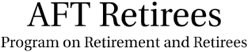 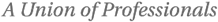 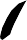 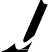 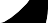 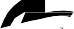 NameAffiliation with unionNo conflict with policies of unionPromotion of membershipSupporting the best interests of the ChapterQuality of lifeSupporting the local unionMaintenance of professional ties.ARTICLE I NAMEThis organization shall be known as [Name of Parent Organization] Retiree Chapter.ARTICLE II AFFILIATIONSection 1. The Chapter shall serve as a constituent unit of the [Name of Parent Organization].Section 2. The Chapter shall take no action that is in conflict with the policies and decisions of the membership or the executive board of the [Name of Parent Organization].Section 3. No provision of, or proposed amendment to, these Bylaws shall be in conflict with the constitution and/or bylaws of the [Name of Parent Organization].ARTICLE III OBJECTIVESThe purpose of this organization shall be:Section 1. To promote membership in the Chapter of eligible retirees, as defined in Article IV of these Bylaws.Section 2. To formulate and support programs that will advance the best interests of Chapter members in matters such as pensions, annuities, Social Security, and health benefits.Section 3. To improve the quality of life for both active and retired members of the [Name of Parent Organization].Section 4. To promote the aims and objectives of the [Name of Parent Organization] and its state and national affiliates in matters that pertain to both working members and retirees.Section 5. To maintain the ties of professional unity between working and retired personnel.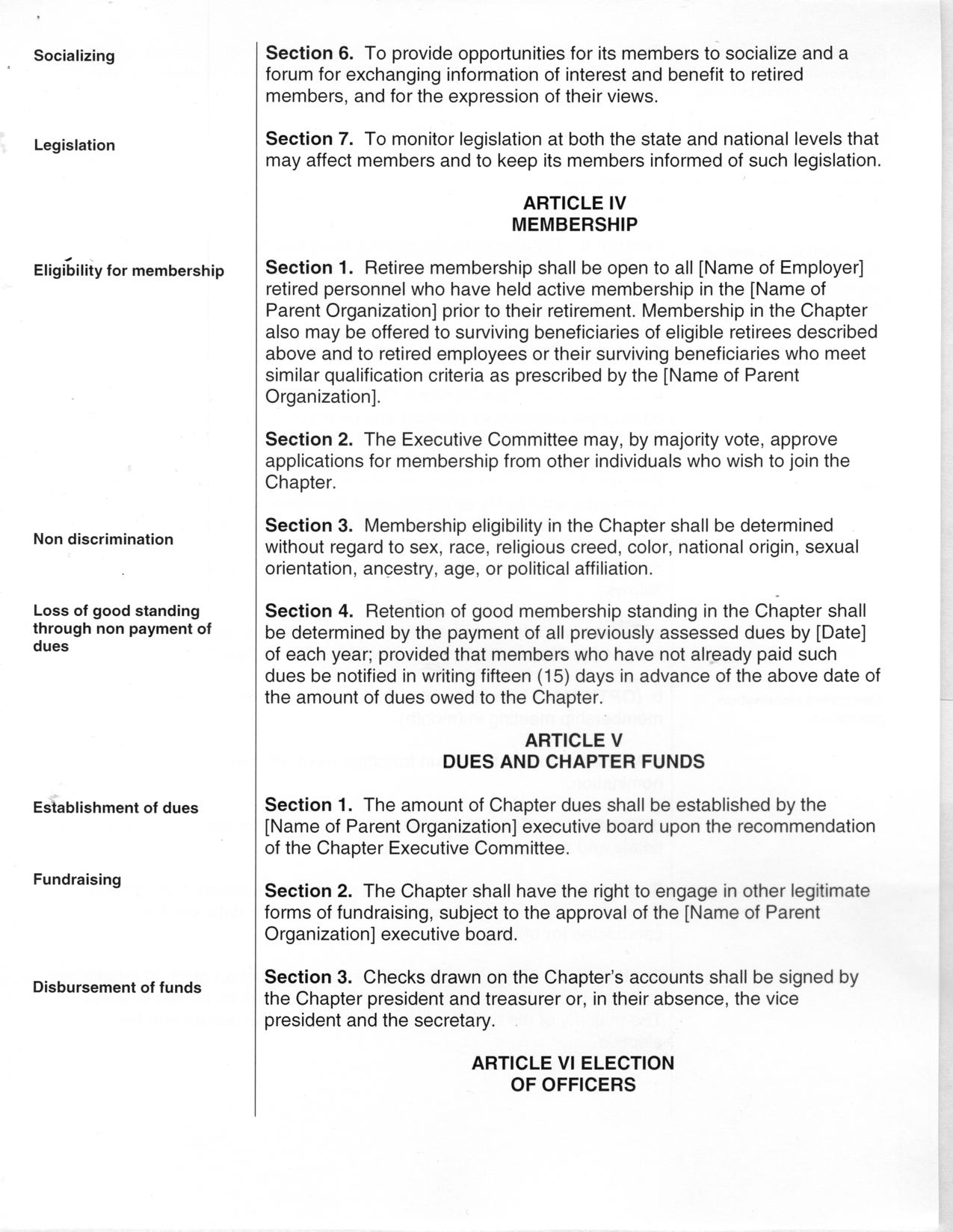 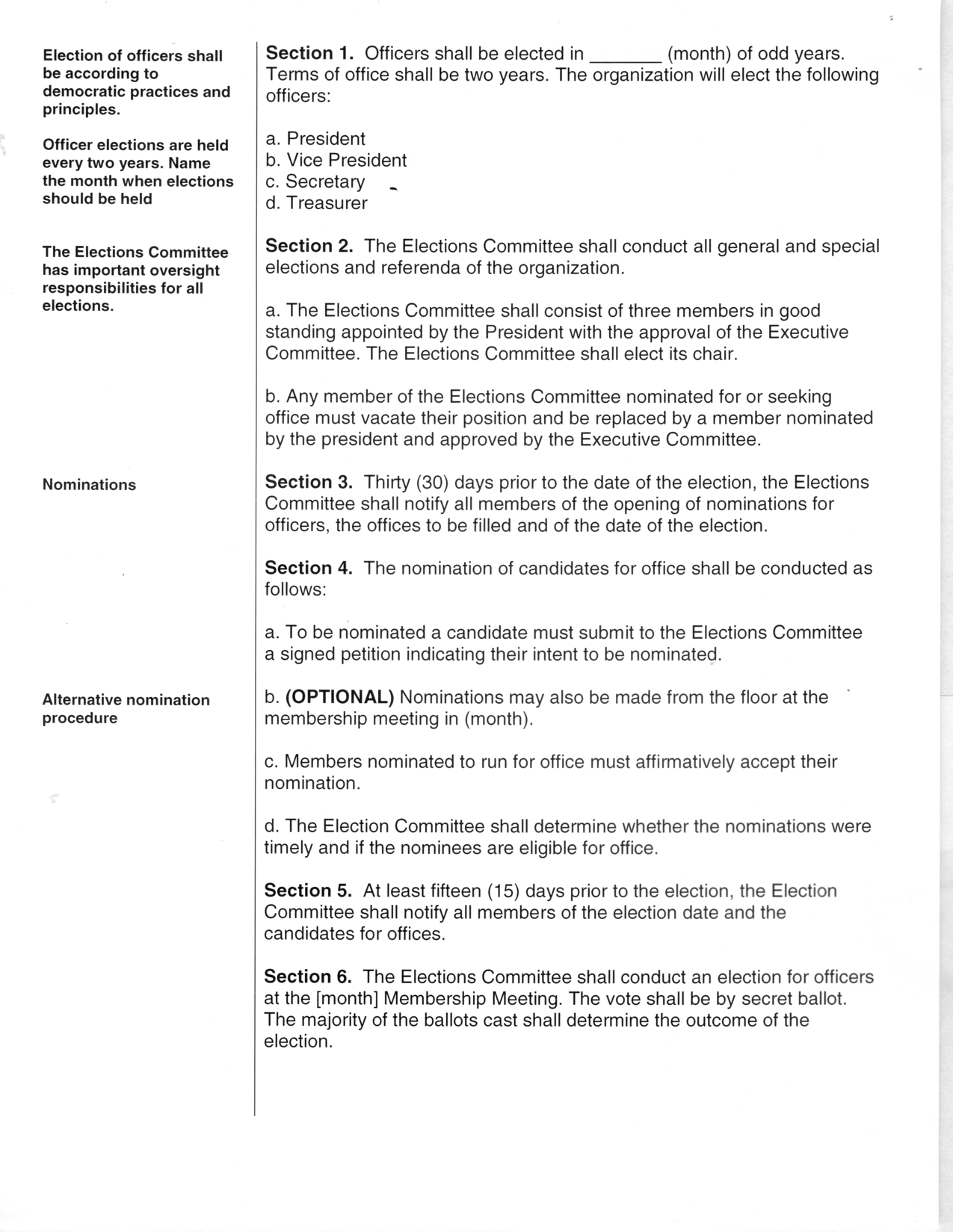 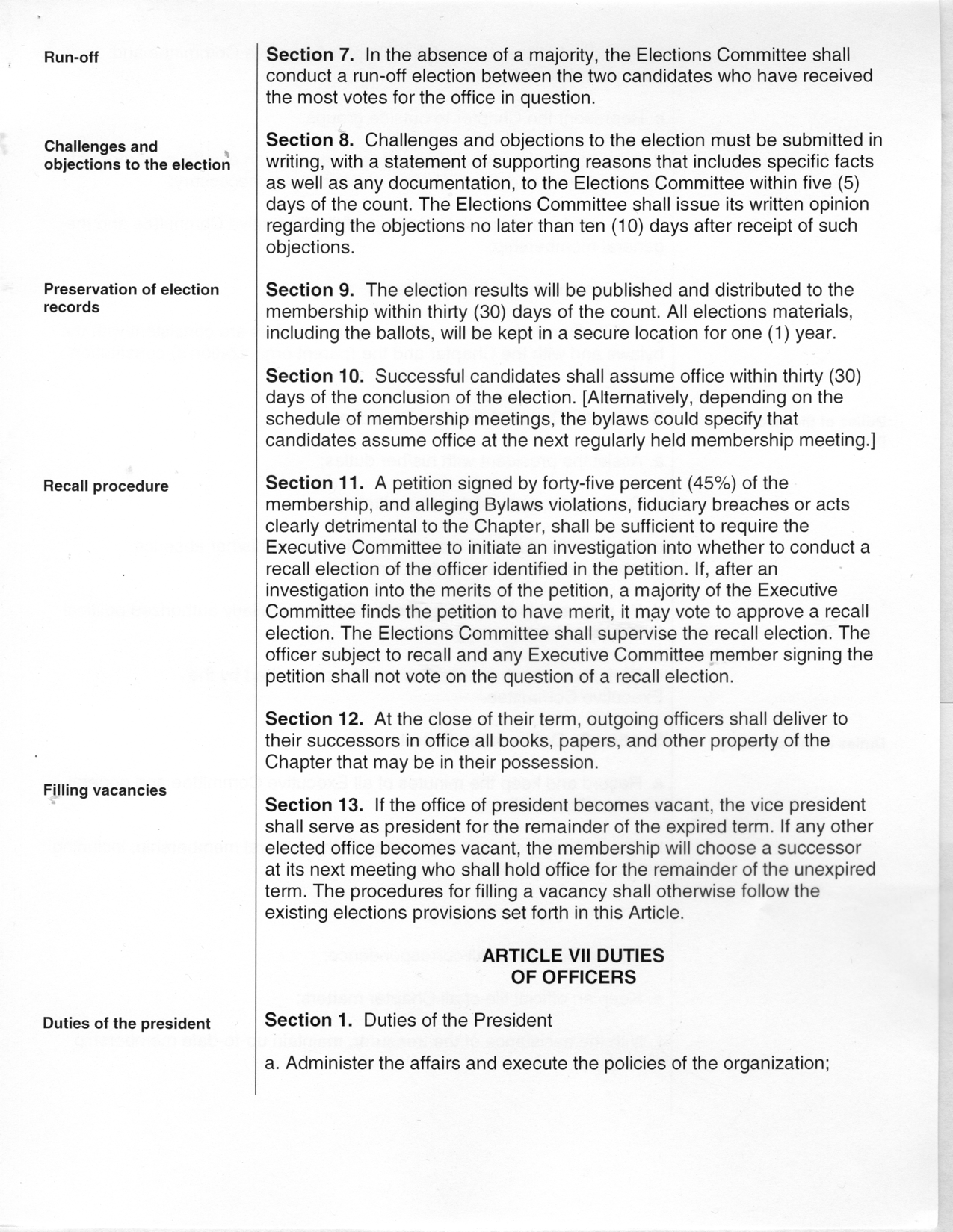 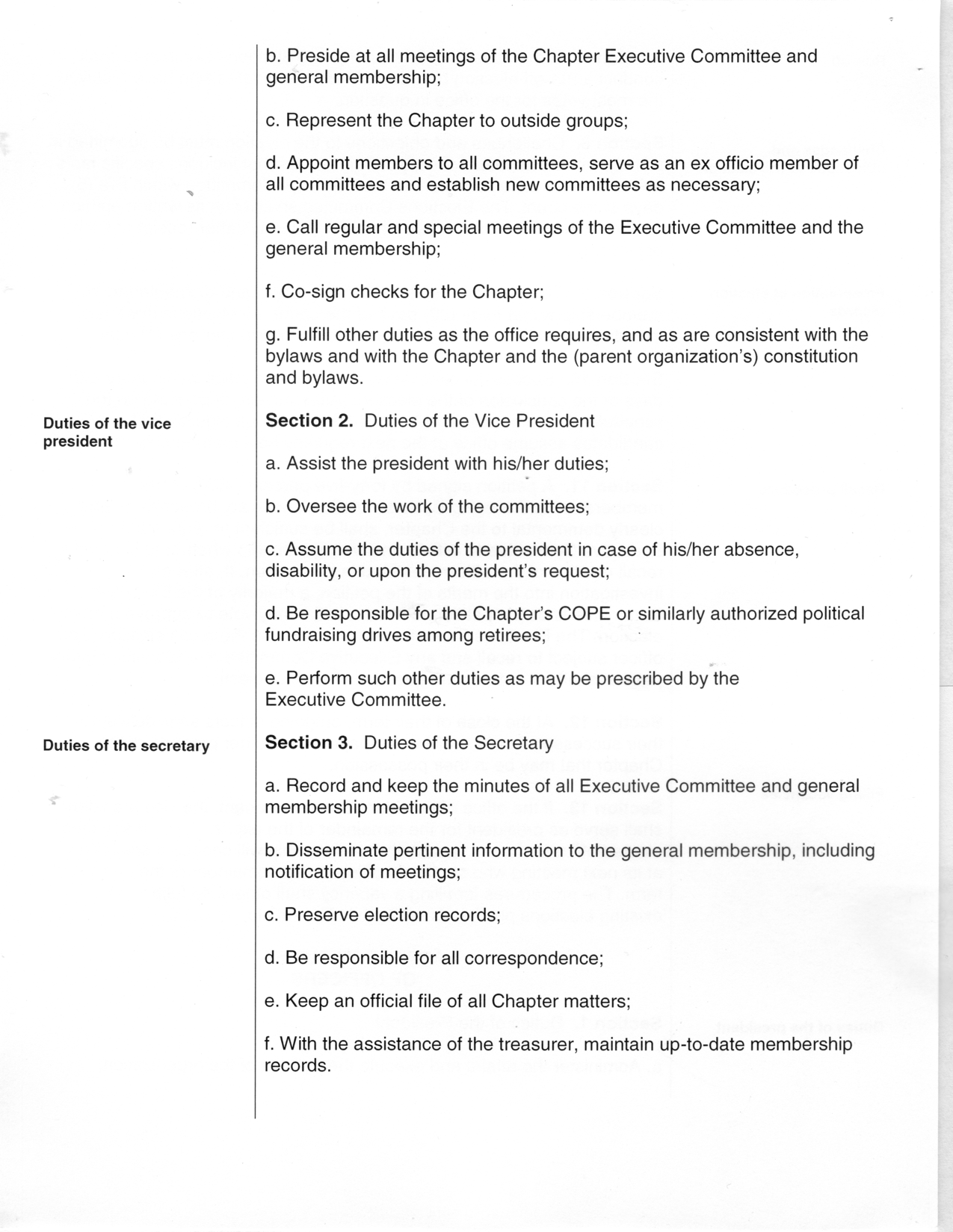 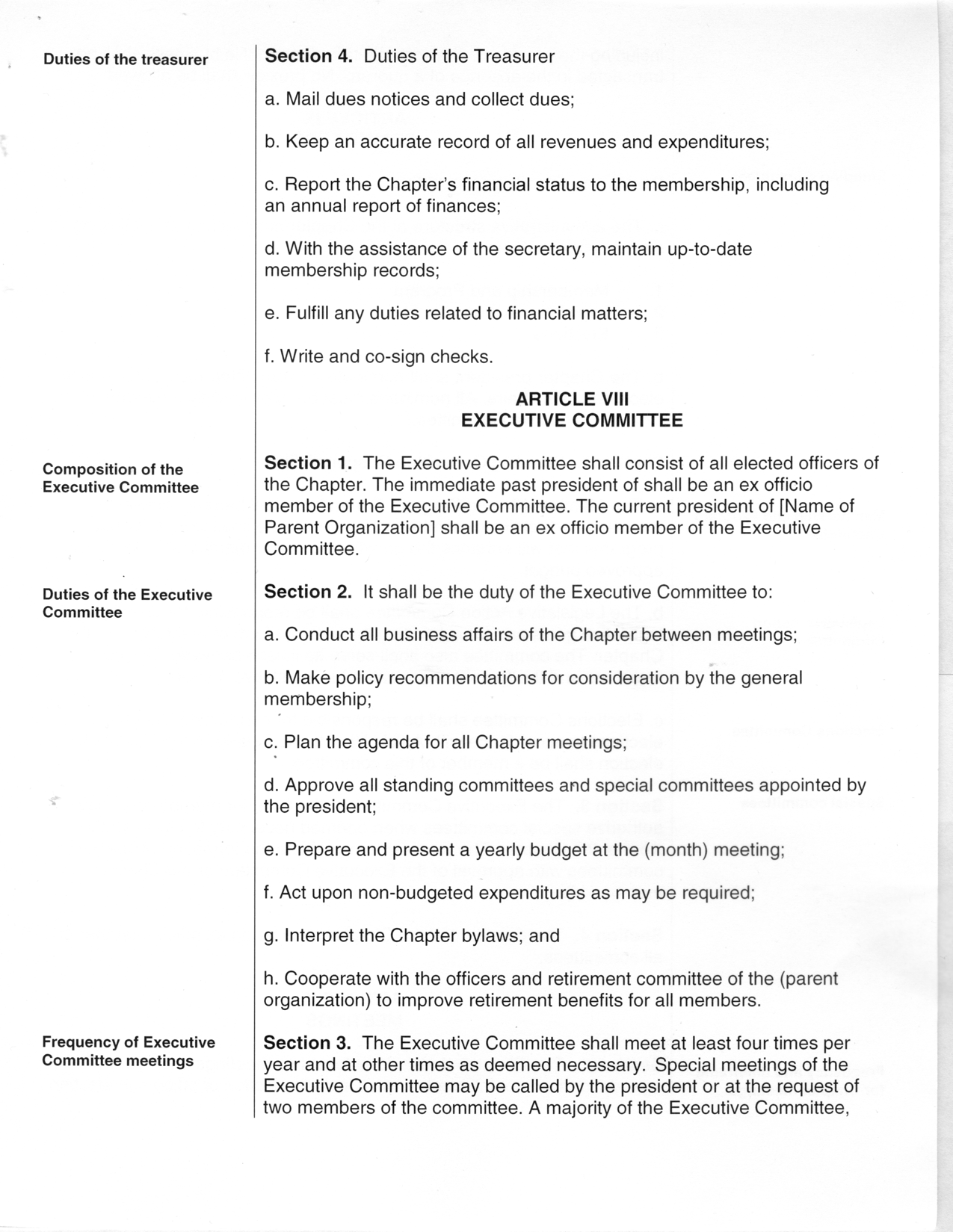 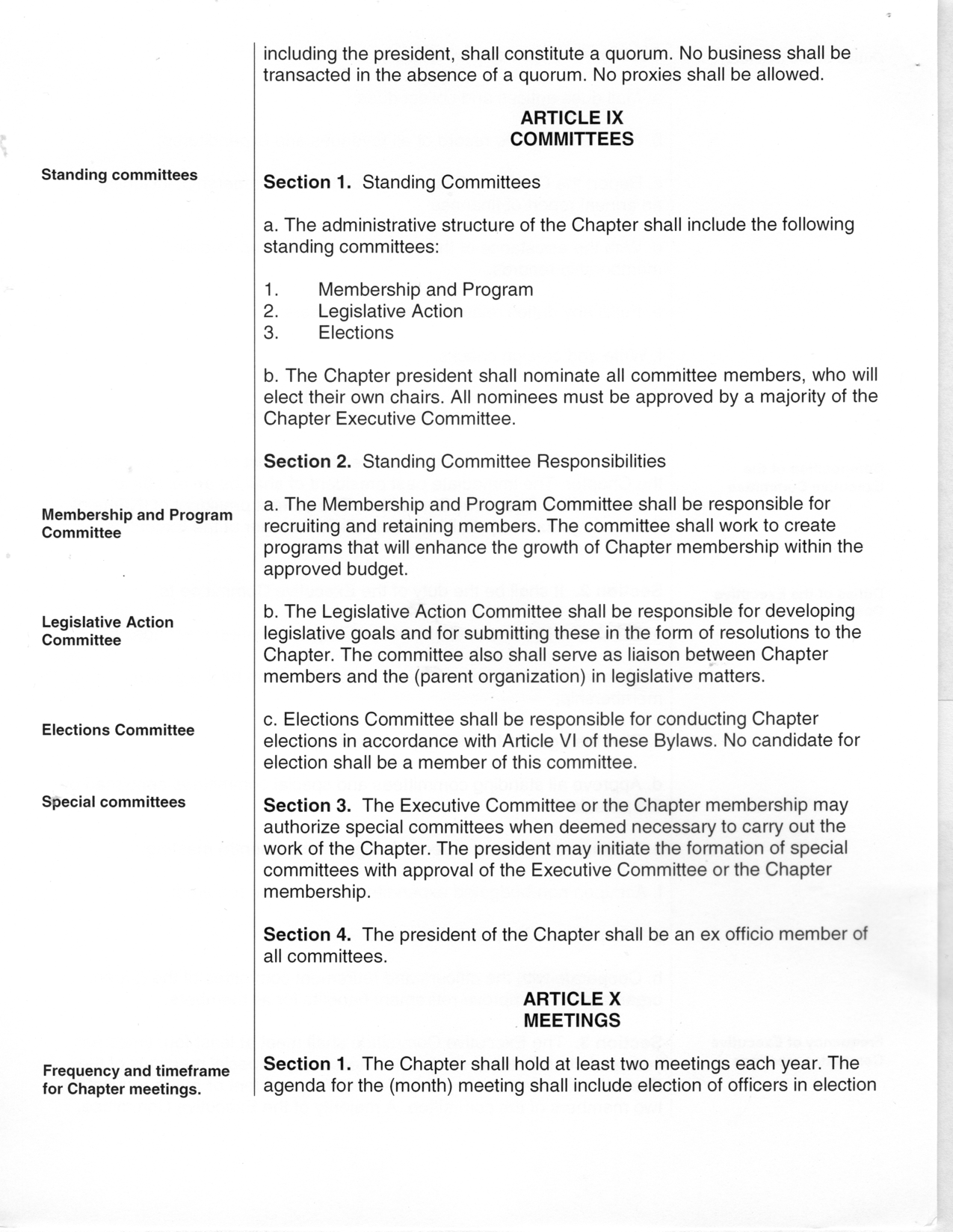 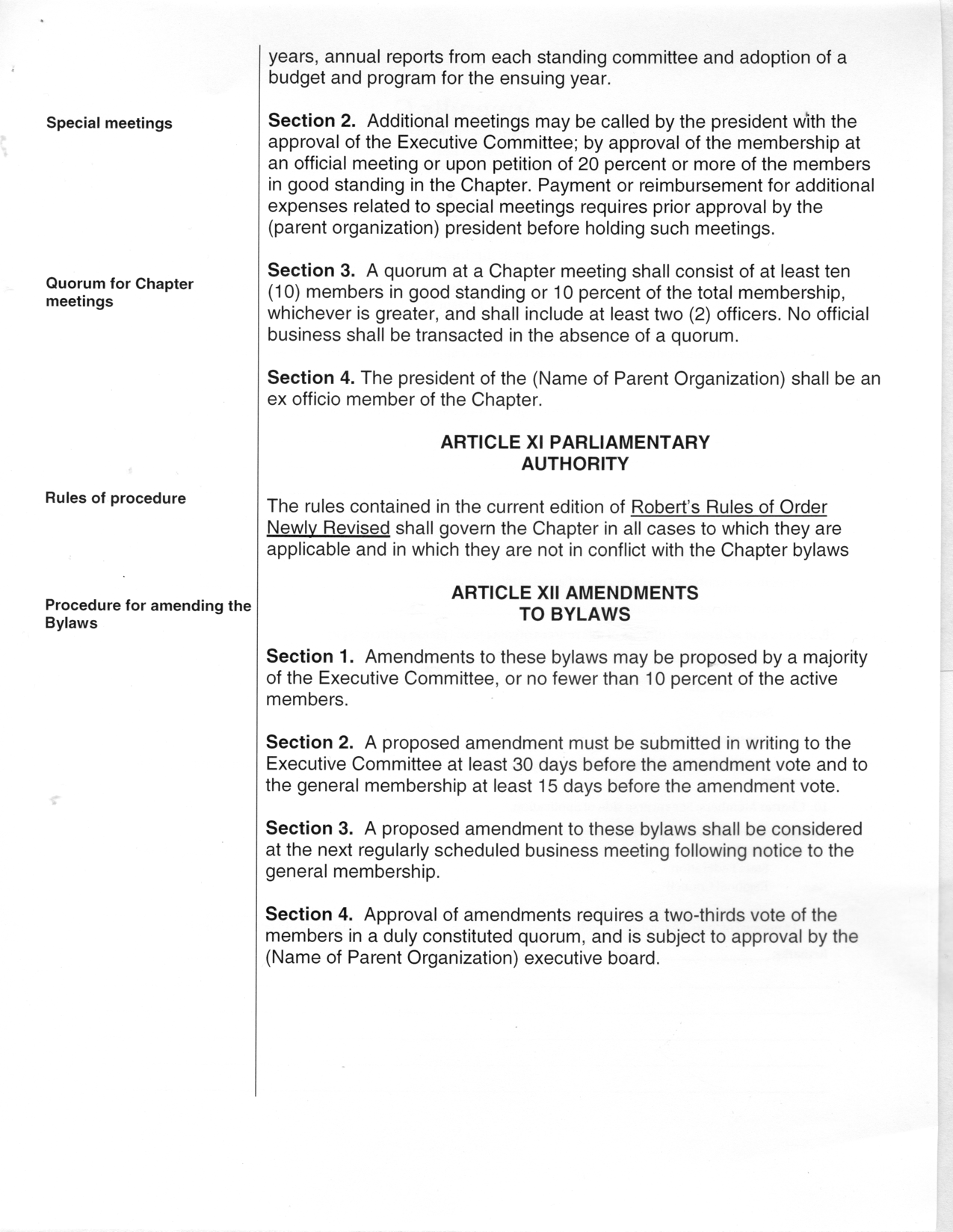 